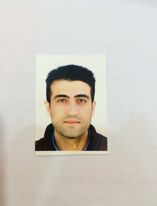 Curriculum VitaeHAZHAR JAWHAR AGHA Address:      Hawlere                                Hawlere NweMob: 0750 474 4595E-mail: hazhar.jawhar@yahoo.comE-mail: hazharjawhar70@gmail.comPERSONAL PROFILEI consider that to do a hardworking, be patient, and an open minded person who is keen to learn every new skill. I am a truthful person and I have an ability to communicate with people at all levels and I am not afraid of hard working. In addition, taking a common sense approach to finding solutions to problems would be my method.KEY SKILLSTrying to be a good problem solver.Spirited and enthusiastic.Quickly adapts to new environments and jobs, always willing to take on new challenges. Ability to prioritise tasks and organize.Confident with touch typing and using Microsoft Word, Excel, and PowerPoint.        EMPLOYMENT HISTORY2010 – 2013                  Bahar decoration company in Italian Village, Erbil, Kurdistan, IraqPosition:  LawyerDuties were to look after the company's, employer and employees' problems and assist them to solve their problems, also, general help with their daily activities. 2011 – 213                  Employee in Soran City - Land registrationPosition:                        Director of Legal AffairsDuties were to deal with the problems between the Land registration and people who has a claim against us.EDUCATION 1994 – 1999         Primary school. Completed in Iran.2000 – 2006         Secondary school. Completed in Kurdistan, Iraq.2006 – 2010         Attended University in Iran and achieved a degree in Public Law.2010 – 2011        Got an ICDL (International Computer Driving license) certificate in Kurdistan. 2011 -  2012        Fire Prevention in Care Homes (in house).2015 -  2016         I was a lecturer at Mergasour Institute for one year.  2016 -   2017       I have had two published books. First one is about (Referendum) and the second one is about (State).HOBBIES & INTERESTSPsychology, books, Film and Football. Also, I would like to become a globetrotter. ADDITIONAL INFORMATIONAbility to talk and writing Persian and Arabic are well and also could understand them and talking Turkish as well but not in advance.References are available on request.